ŠPORT NA TRAVNIKUKot si videl, bomo vse današnje aktivnosti izvajali na travniku. Travnik za izvajanje športnih aktivnosti ponuja mnogo možnosti.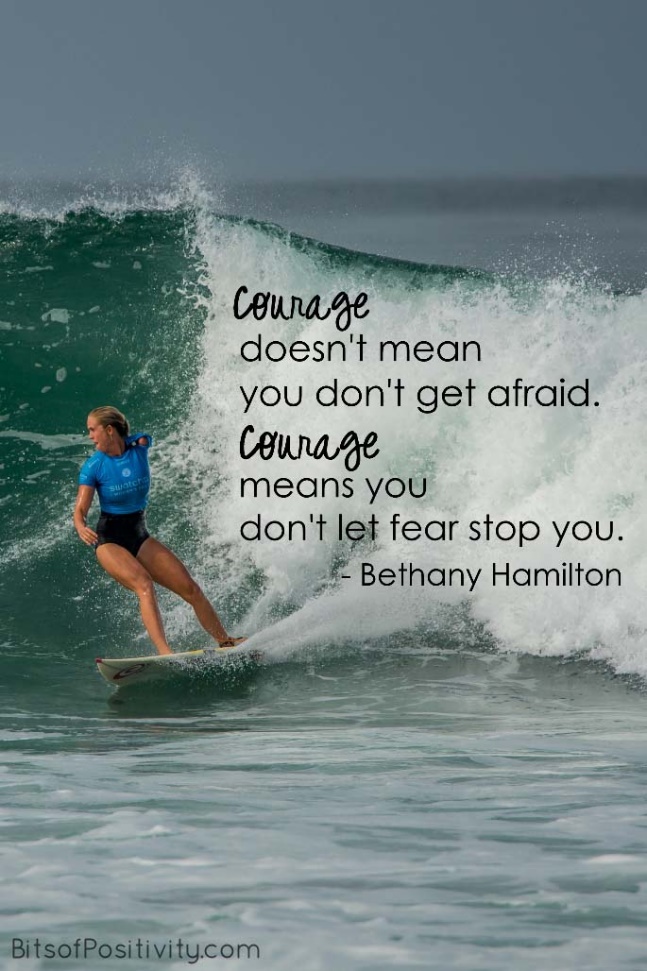 Ker smo v mesecu aprilu obravnavali odbojko, se z enim ali več družinskimi člani igraj odbojkarsko elementarno igro »Žoga ne pade na tla«. Postavite se na primerno razdaljo v krogu ali v obliki katerega drugega matematičnega lika in se trudite žogo čim večkrat odbiti in jo na tak način obdržati v zraku. Igro lahko igrate tudi z drugačno žogico, kot na primer Dalmatinci v igri »picigin«: https://youtu.be/cg2lEDgaVt0.Ni potrebno, da ste tako pogumni kot v Splitu in se mečete po tleh, žogo pa lahko odbijate s katerimkoli delom telesa, tudi z nogo. Tudi žogo izberite sami. Za začetek lahko poskusite z balonom.Uživajte počitnice!Učitelj Aleš